Publicado en Palencia el 26/04/2022 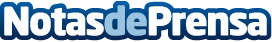 Grupo Alega: Ante el aumento de los accidentes de tráfico es importante contar con abogados especialistasLos accidentes de tráfico se han disparado en España a niveles incluso más elevados que los de antes de la pandemia. Este hecho, unido a las nuevas normas impuestas por la DGT hace que ahora más que nunca sea necesario tener en cuenta a los especialistasDatos de contacto:Miquel Sintes Rayo679888971Nota de prensa publicada en: https://www.notasdeprensa.es/grupo-alega-ante-el-aumento-de-los-accidentes Categorias: Nacional Derecho Motociclismo Automovilismo Castilla y León Seguros Industria Automotriz http://www.notasdeprensa.es